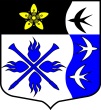 ЛЕНИНГРАДСКАЯ ОБЛАСТЬЛУЖСКИЙ МУНИЦИПАЛЬНЫЙ РАЙОНАДМИНИСТРАЦИЯ ТОРКОВИЧСКОГО СЕЛЬСКОГОПОСЕЛЕНИЯ	ПОСТАНОВЛЕНИЕ	От 24.05.2018г    № 43О закреплении воинского захоронения (братская могила), находящегося натерритории поселка Торковичи.      В соответствии с Федеральным законом «Об увековечении памяти погибших при защите Отечества» от  14.01.1993 № 4292-1, в целях улучшения содержания и благоустройства воинского захоронения на территории Торковичского сельского поселения Лужского района,	ПОСТАНОВЛЯЮ:1.Возложить на ФГКУ комбинат «Балтийский» ( директор Щербатых Е.Т.) и на МОУ «Оредежская средняя общеобразовательная школа» филиал  п. Торковичи содержание и благоустройство воинского захоронения (братская могила), расположенного в поселке Торковичи у здания бывшего Дома культуры.2.Директору  ФГКУ комбинат «Балтийский» и директору МОУ «Оредежская средняя общеобразовательная школа» филиал п. Торковичи, закрепленным за братской могилой, обеспечить систематический уход и образцовое ее содержание, своевременную подготовку к торжественным мероприятиям, возложение цветов в праздничные дни.3.Опубликовать настоящее постановление на официальном сайте администрации www.torkovichiadm.ru 4.Контроль за выполнение данного постановления оставляю за собой.Главы администрацииТорковичского сельского поселения			Е.В. Иванова